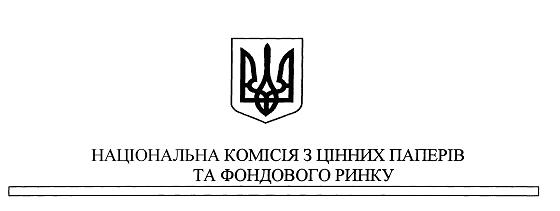 Н А К А З19.03.2019	м. Київ		          	                      № 55Відповідно до пункту 4 рішення Державної комісії з цінних паперів та фондового ринку від 13.05.2011 р. № 491 «Про затвердження відкритого формату передачі даних між Національною комісією з цінних паперів та фондового ринку та суб'єктами інформаційної взаємодії», зареєстрованого в Міністерстві юстиції України 02.06.2011 р. за № 658/19396 (із змінами), з метою упорядкування складання емітентами цінних паперів інформації відповідно до Положення про розкриття інформації емітентами цінних паперів, затвердженого рішенням Національної комісії з цінних паперів та фондового ринку (далі – Комісія) від 03.12.2013 р. № 2826, зареєстрованого в Міністерстві юстиції України 24.12.2013 р. за № 2180/24712 (із змінами), на виконання рішення Комісії від 04.12.2019 р. № 854 «Про затвердження Змін до Положення про розкриття інформації емітентами цінних паперів», зареєстрованого в Міністерстві юстиції України 15.02.2019 р. за № 165/33136Н А К А З У Ю:Унести до наказу Голови Національної комісії з цінних паперів та фондового ринку (далі – Комісія) від 05.11.2015 р. № 219 «Щодо затвердження Опису розділів та схем ХМL файлів електронної форми інформації емітентів цінних паперів відповідно до Положення про розкриття інформації емітентами цінних паперів» (зі змінами) (далі – Наказ) зміни, а саме в пункті 2 Наказу після слова «особливої» доповнити словами «та іншої нерегулярної».Затвердити Зміни до Опису розділів та схем XML файлів електронної форми інформації емітентів цінних паперів відповідно до Положення про розкриття інформації емітентами цінних паперів, затвердженого Наказом, що додаються.Цей наказ набирає чинності на другий робочий день з дати його офіційного опублікування.Департаменту інформаційних технологій забезпечити оприлюднення цього наказу на веб-сайті Національної комісії з цінних паперів та фондового ринку.Цей наказ є окремим документом нормативно-технічного характеру.Контроль за виконанням цього наказу залишаю за собою.Голова Комісії							Т. ХромаєвЗАТВЕРДЖЕНО наказом Голови Комісіївід 19.03.2019   № 55Змінидо Опису розділів та схем XML файлів електронної форми інформації емітентів цінних паперів відповідно до Положення про розкриття інформації емітентами цінних паперівВ розділі 1 «Загальна частина»:в абзаці 3 після слова «особлива» доповнити словами «та інша нерегулярна»;після абзацу 15 доповнити новим абзацом 16 такого змісту:«-	спеціалізований елемент з іменем «extparts» – перелік зовнішніх документів, який містить реквізити для забезпечення можливості автоматичного завантаження з мережі Інтернет копій документів, які є у публічному доступі (далі – перелік зовнішніх документів).»у першій таблиці розділу:а)	доповнити новими рядками 3 – 4 такого змісту:У зв’язку з цим рядки 3 – 6 вважати відповідно рядками 5 – 8;б)	в рядку 7 у графі «Призначення» в усіх випадках після слова «особливої» доповнити словами «та іншої нерегулярної»;після абзацу 20 доповнити новими абзацом 21 та таблицею 2 такого змісту:«До елементу XML «extparts» щодо кожного документа, який є у публічному доступі і призначений для автоматичного завантаження його копії з мережі Інтернет, вкладається окремий інформаційний рядок у складі таких реквізитів:».В розділі 2 «Особлива інформація»:в назві розділу після слова «Особлива» доповнити словами «та інша нерегулярна»;в абзацах 1 – 4 в усіх випадках після слова «особливої» доповнити словами «та іншої нерегулярної»;у першій таблиці розділу:а)	доповнити новим рядком 19 такого змісту:У зв’язку з цим рядки 19 – 40 вважати відповідно рядками 20 – 41;б)	доповнити новими рядками 42 – 43 такого змісту:в пункті 2.1:а)	доповнити новим рядком 6 такого змісту:У зв’язку з цим рядки 6 – 17 вважати відповідно рядками 7 – 18;б)	доповнити новими рядками 13 – 16 такого змісту:У зв’язку з цим рядки 13 – 18 вважати відповідно рядками 17 – 22;в)	рядки 17 – 19 таблиці виключити.У зв’язку з цим рядки 20 – 22 вважати відповідно рядками 17 – 19;г)	в рядку 17 графу «Призначення» викласти в редакції: «Адреса сторінки на власному веб-сайті учасника фондового ринку, на якій розміщено Повідомлення»;ґ)	в рядку 18 графу «Призначення» викласти в редакції: «Дата розміщення Повідомлення на власному веб-сайті учасника фондового ринку»;д)	рядок 19 таблиці виключити;е)	примітку 2 до таблиці викласти в редакції:«2 Заповнюються відповідно до Довідника 44 "Перелік та коди територій (областей) України" Системи довідників та класифікаторів.»;є)	доповнити таблицю новою приміткою 3 такого змісту:«3 Заповнюються відповідно до Довідника 45 "Довідник «Класифікація країн світу" Системи довідників та класифікаторів.»;доповнити новим пунктом 2.19 такого змісту:«2.19.	Інформація про затвердження звіту про винагороду членів наглядової ради та/або звіту про винагороду членів виконавчого органуІнформаційні рядки вкладаються до елементу XML «DTSBRDFEERP» та містять реквізити:1	Емітент може не розкривати звіт про винагороду членів наглядової ради та/або звіт про винагороду членів виконавчого органу шляхом їх розміщення у загальнодоступній інформаційній базі даних Комісії або через особу, яка провадить діяльність з оприлюднення регульованої інформації від імені учасників фондового ринку,  та на власному веб-сайті.».У зв’язку з цим пункти 2.19 – 2.40 вважати відповідно пунктами 2.20 – 2.41.в пункті 2.33:а)	доповнити таблицю новим рядком 9 такого змісту:У зв’язку з цим рядки 9 – 46 вважати відповідно рядками 10 – 47;б)	доповнити таблицю новим рядком 15 такого змісту:У зв’язку з цим рядки 15 – 47 вважати відповідно рядками 16 – 48;б)	в рядках 29 – 34 в графі «Призначення» слово «стосовно» в усіх випадках замінити словом «щодо»;доповнити новими пунктами 2.42 – 2.43 такого змісту:«2.42.	Відомості про зміну адреси власного веб-сайту емітентаІнформаційні рядки вкладаються до елементу XML «DTSWEBSITE» та містять реквізити:2.43.	Структура власності приватного акціонерного товариства, 100 відсотків акцій якого прямо або опосередковано належать одній особі, крім товариства, 100 відсотків акцій якого прямо або опосередковано належать державіІнформаційні рядки вкладаються до елементу XML «DTSOWSHIP» щодо кожної особи, якій прямо або опосередковано належить 100 % акцій Товариства, а також щодо кожного  Акціонера Товариства, через яких особа опосередковано володіє 100 % акцій Товариства:».В Додатку 1 «Схема XSD «IrregEm.xsd» особливої інформації»:в назві додатку після слова «особливої» доповнити словами «та іншої нерегулярної»;доповнити новими рядками 11 – 12 такого змісту:У зв’язку з цим рядки 11 – 111 вважати відповідно рядками 13 – 113;доповнити новими рядками 19 – 28 такого змісту:У зв’язку з цим рядки 19 – 113 вважати відповідно рядками 29 – 123;доповнити новими рядками 32 – 35 такого змісту:У зв’язку з цим рядки 32 – 123 вважати відповідно рядками 36 – 127;доповнити новими рядками 40 – 47 такого змісту:У зв’язку з цим рядки 40 – 127 вважати відповідно рядками 48 – 135;доповнити новими рядками 51 – 52 такого змісту:У зв’язку з цим рядки 51 – 135 вважати відповідно рядками 53 – 137;рядок 128 викласти в редакції:рядки 129 – 133 виключити.У зв’язку з цим рядки 134 – 137 вважати відповідно рядками 129 – 132;доповнити новими рядками 132 – 147 такого змісту:У зв’язку з цим рядок 132 вважати рядком 148.В Додатку 4 «Загальна схема XSD «smc-components-pic.xsd»:доповнити новими рядками 29 – 44 такого змісту:У зв’язку з цим рядки 29 – 2851 вважати відповідно рядками 45 – 2867;доповнити новими рядками 260 – 295 такого змісту:У зв’язку з цим рядки 260 – 2867 вважати відповідно рядками 261 – 2903;доповнити новими рядками 299 – 300 такого змісту:У зв’язку з цим рядки 299 – 2903 вважати відповідно рядками 301 – 2905;доповнити новими рядками 309 – 321 такого змісту:У зв’язку з цим рядки 309 – 2905 вважати відповідно рядками 322 – 2918;доповнити новим рядком 2047 такого змісту:У зв’язку з цим рядки 2047 – 2918 вважати відповідно рядками 2048 – 2919;доповнити новими рядками 2054 – 2057 такого змісту:У зв’язку з цим рядки 2058 – 2919 вважати відповідно рядками 2062 – 2923;рядки 2058 – 2060 виключити.У зв’язку з цим рядки 2061 – 2923 вважати відповідно рядками 2058 – 2920;рядок 2060 виключити.У зв’язку з цим рядки 2061 – 2920 вважати відповідно рядками 2060 – 2919;доповнити новими рядками 2802 – 2814 такого змісту:У зв’язку з цим рядки 2802 – 2919 вважати відповідно рядками 2815 – 2932;У зв’язку з цим рядки 309 – 2905 вважати відповідно рядками 322 – 2918;доповнити новим рядком 2824 такого змісту:У зв’язку з цим рядки 2824 – 2918 вважати відповідно рядками 2825 – 2919;доповнити новим рядком 2830 такого змісту:У зв’язку з цим рядки 2830 – 2919 вважати відповідно рядками 2831 – 2920;доповнити новими рядками 2934 – 2960 такого змісту:У зв’язку з цим рядок 2934 вважати рядком 2961.Т.в.о. директора департаментуінформаційних технологій	О. МакогонЩодо внесення змін до наказу Голови Комісії від 05.11.2015 р. № 219 «Щодо затвердження Опису розділів та схем ХМL файлів електронної форми інформації емітентів цінних паперів відповідно до Положення про розкриття інформації емітентами цінних паперів»3.REGDATEДата реєстрації емітентом електронного документа4.REGNUMВихідний реєстраційний номер електронного документа№ з/пАтрибут XMLПризначенняNNНомер документа в переліку за порядкомURLПовна адреса файлу, за якою може бути здійснене вільне і пряме завантаження його копій засобами автоматизації (без необхідності попередньої реєстрації, введення кодів, інших додаткових дій на забезпечення завантаження), в форматі універсального покажчика місцезнаходження Universal Resource Locator (URL-адреса)FILENAMEІм’я файлу (включаючи розширення в імені файлу, яке має відповідати його типу/формату)FILESIZEТочний розмір файлу для забезпечення можливості автоматичного контролю точності копіювання вмістуCRC32Контрольна сума файлу для забезпечення можливості автоматичного контролю точності копіювання вмісту (ціле число в шістнадцятковому вираженні, доповнене нулями зліва до восьми знаків, яке розраховується та перевіряється відповідно до алгоритму CRC32 IEEE 802.3, сумісному з форматом ZIP)OPYSПримітки (опис документа)19.DTSBRDFEERPІнформація про затвердження звіту про винагороду членів наглядової ради та/або звіту про винагороду членів виконавчого органу42.DTSWEBSITEВідомості про зміну адреси власного веб-сайту емітента43.DTSOWSHIPСтруктура власності приватного акціонерного товариства, 100 відсотків акцій якого прямо або опосередковано належать одній особі, крім товариства, 100 відсотків акцій якого прямо або опосередковано належать державі6.E_OBLТериторія (область)213.ARM_NAMEНайменування, особи, яка здійснює оприлюднення регульованої інформації від імені учасника фондового ринку14.ARM_EDRPOUІдентифікаційний код юридичної особи, яка здійснює оприлюднення регульованої інформації від імені учасника фондового ринку15.ARM_CONTКраїна реєстрації юридичної особи, яка здійснює оприлюднення регульованої інформації від імені учасника фондового ринку316.ARM_LICNUMНомер свідоцтва про включення до Реєстру осіб, уповноважених надавати інформаційні послуги на фондовому ринку, особи, яка здійснює оприлюднення регульованої інформації від імені учасника фондового ринку№ з/пАтрибут XMLПризначенняORG_NAMEНазва органу товариства, який прийняв рішення про затвердження відповідного звітуEVENTDTДата затвердження органом товариства відповідного звітуZVITТекст звіту про винагороду членів наглядової ради та/або звіту про винагороду членів виконавчого органу 1DISCL_APAОзнака того, що емітент не розкриває звіт про винагороду членів наглядової ради та/або звіт про винагороду членів виконавчого органу шляхом їх розміщення у загальнодоступній інформаційній базі даних Комісії або через особу, яка провадить діяльність з оприлюднення регульованої інформації від імені учасників фондового ринку: 0 – не розкриває; 1 - розкриваєDISCL_WSОзнака того, що емітент не розкриває звіт про винагороду членів наглядової ради та/або звіт про винагороду членів виконавчого органу на власному веб-сайті: 0 – не розкриває; 1 - розкриваєZMISTЗміст інформації в описовій формі9.VRO_PCTКількість прав голосу за іншими цінними паперами (у відсотках) (за наявності) (на дату, коли порогове значення було досягнуто або перетнуто)15.VRO_PCT_PКількість прав голосу за іншими цінними паперами (у відсотках) (за наявності) (дані попереднього повідомлення, за наявності)№ з/пАтрибут XMLПризначенняWS_OLDСтара URL-адреса веб-сайтуEVENTDTДата зміни адреси веб-сайтуWS_NEWНова URL-адреса веб-сайтуZMISTЗміст інформації в описовій формі№ з/пАтрибут XMLПризначенняNNНомер за порядкомO_NAMEОсоба, якій прямо або опосередковано належить 100 % акцій Товариства або Акціонер Товариства, через яких особа опосередковано володіє 100 % акцій Товариства: прізвище, ім’я, по батькові фізичної особи або повне найменування юридичної особиO_IDОсоба, якій прямо або опосередковано належить 100 % акцій Товариства або Акціонер Товариства, через яких особа опосередковано володіє 100 % акцій Товариства: реєстраційний номер облікової картки платника податків або ідентифікаційний код юридичної особиPERS_OZNОсоба, якій прямо або опосередковано належить 100 % акцій Товариства або Акціонер Товариства, через яких особа опосередковано володіє 100 % акцій Товариства: фізична особа - "1"; юридична особа - "2"PART_DIRУчасть особи в Товаристві, % – пряма (для Особи, якій прямо або опосередковано належить 100 % акцій Товариства) або Відсоток володіння акціонерами акціями Товариства, % (для Акціонера Товариства, через яких особа опосередковано володіє 100 % акцій Товариства)PART_IDIRУчасть особи в Товаристві, % – опосередкована (для Особи, якій прямо або опосередковано належить 100 % акцій Товариства)PART_TOTУчасть особи в Товаристві, % – сукупна (для Особи, якій прямо або опосередковано належить 100 % акцій Товариства) (Сукупна участь визначається як сума прямої та опосередкованої участі, вона має складати 100 відсотків для Особи, якій прямо або опосередковано належить 100 % акцій Товариства)REF_NNНомер за порядком особи, якій прямо або опосередковано належить 100 % акцій Товариства, і яка через Акціонера Товариства опосередковано володіє 100 % акцій Товариства (заповнюється тільки для Акціонерів Товариства, через яких особа опосередковано володіє 100 % акцій Товариства)BENEFOWNКінцевий бенефіціарний власник (контролер) особи (для юридичних осіб)11                <xs:choice>12                    <xs:sequence>19                    </xs:sequence>20                    <xs:sequence>21                        <xs:element ref="z:DTSOTHER"22                            minOccurs="1" maxOccurs="1"/>23                        <xs:element ref="z:DTSOTHER_EXT"24                            minOccurs="0" maxOccurs="1"/>25                    </xs:sequence>26                </xs:choice>27                <xs:element ref="z:extparts"28                    minOccurs="0" maxOccurs="1"/>32        <xs:key name="DTSHOLDCH-key">33          <xs:selector xpath="z:DTSHOLDCH/*"/>34          <xs:field xpath="@NN"/>35        </xs:key>40        <xs:key name="extparts-key">41          <xs:selector xpath="z:extparts/*"/>42          <xs:field xpath="@NN"/>43        </xs:key>44        <xs:keyref name="extparts-keyref" refer="z:extparts-key">45          <xs:selector xpath="*/*"/>46          <xs:field xpath="@EXTPART_NN"/>47        </xs:keyref>51    <xs:element name="DTSOTHER" abstract="true"/>52    <xs:element name="DTSOTHER_EXT" abstract="true"/>128                substitutionGroup="z:DTSINFO"/>132    <xs:element name="DTSBRDFEERP" type="z:DTSBRDFEERP-container"133        substitutionGroup="z:DTSINFO"/>134    <xs:element name="DTSWEBSITE" type="z:DTSWEBSITE-container"135        substitutionGroup="z:DTSINFO"/>136    <xs:element name="DTSOWSHIP" type="z:DTSOWSHIP-container"137        substitutionGroup="z:DTSOTHER">138        <xs:unique name="DTSOWSHIP-key">139          <xs:selector xpath="*"/>140          <xs:field xpath="@NN"/>141        </xs:unique>142        <xs:keyref name="DTSOWSHIP-keyref" refer="z:DTSOWSHIP-key">143          <xs:selector xpath="*"/>144          <xs:field xpath="@REF_NN"/>145        </xs:keyref>146    </xs:element>147    <xs:element name="extparts" type="z:extparts-container"/>29    <xs:simpleType name="URL_Type">30        <xs:restriction base="xs:anyURI">31            <xs:minLength value="3"/>32            <xs:maxLength value="255"/>33        </xs:restriction>34    </xs:simpleType>35    <xs:simpleType name="CRC32_Type">36        <xs:restriction base="xs:hexBinary">37            <xs:length value="4"/>38        </xs:restriction>39    </xs:simpleType>40    <xs:simpleType name="DocNumber_Type">41        <xs:restriction base="xs:string">42            <xs:maxLength value="50"/>43        </xs:restriction>44    </xs:simpleType>260    <xs:simpleType name="ClsObl_Type">261        <xs:restriction base="xs:string">262            <xs:enumeration value="01000"/>263            <xs:enumeration value="05000"/>264            <xs:enumeration value="07000"/>265            <xs:enumeration value="12000"/>266            <xs:enumeration value="14000"/>267            <xs:enumeration value="18000"/>268            <xs:enumeration value="21000"/>269            <xs:enumeration value="23000"/>270            <xs:enumeration value="26000"/>271            <xs:enumeration value="32000"/>272            <xs:enumeration value="35000"/>273            <xs:enumeration value="44000"/>274            <xs:enumeration value="46000"/>275            <xs:enumeration value="48000"/>276            <xs:enumeration value="51000"/>277            <xs:enumeration value="53000"/>278            <xs:enumeration value="56000"/>279            <xs:enumeration value="59000"/>280            <xs:enumeration value="61000"/>281            <xs:enumeration value="63000"/>282            <xs:enumeration value="65000"/>283            <xs:enumeration value="68000"/>284            <xs:enumeration value="71000"/>285            <xs:enumeration value="73000"/>286            <xs:enumeration value="74000"/>287            <xs:enumeration value="80000"/>288            <xs:enumeration value="85000"/>289        </xs:restriction>290    </xs:simpleType>291    <xs:simpleType name="ClsCont_Type">292        <xs:restriction base="xs:string">293            <xs:pattern value="[0-9]{3}"/>294        </xs:restriction>295    </xs:simpleType>299        <xs:attribute name="REGDATE" type="dateCompatible" use="required"/>300        <xs:attribute name="REGNUM" type="DocNumber_Type" use="required"/>309    <xs:complexType name="extparts-row">310        <xs:attribute name="NN" type="xs:positiveInteger" use="required"/>311        <xs:attribute name="URL" type="URL_Type" use="required"/>312        <xs:attribute name="FILENAME" type="URL_Type" use="required"/>313        <xs:attribute name="FILESIZE" type="xs:positiveInteger" use="required"/>314        <xs:attribute name="CRC32" type="CRC32_Type" use="required"/>315        <xs:attribute name="OPYS" type="TypeText" use="required"/>316    </xs:complexType>317    <xs:complexType name="extparts-container">318        <xs:sequence minOccurs="1" maxOccurs="unbounded">319            <xs:element name="row" type="extparts-row"/>320        </xs:sequence>321    </xs:complexType>2047        <xs:attribute name="E_OBL" type="ClsObl_Type" use="required"/>2054        <xs:attribute name="ARM_NAME" type="TypeText"/>2055        <xs:attribute name="ARM_EDRPOU" type="EDRPOU"/>2056        <xs:attribute name="ARM_CONT" type="ClsCont_Type"/>2057        <xs:attribute name="ARM_LICNUM" type="Type20"/>2802    <xs:complexType name="DTSBRDFEERP-row">2803        <xs:attribute name="ORG_NAME" type="Type100" use="required"/>2804        <xs:attribute name="EVENTDT" type="dateCompatible" use="required"/>2805        <xs:attribute name="ZVIT" type="TypeText"/>2806        <xs:attribute name="DISCL_APA" type="Yes1No0Type" use="required"/>2807        <xs:attribute name="DISCL_WS" type="Yes1No0Type" use="required"/>2808        <xs:attribute name="ZMIST" type="TypeText"/>2809    </xs:complexType>2810    <xs:complexType name="DTSBRDFEERP-container">2811        <xs:sequence minOccurs="1" maxOccurs="unbounded">2812            <xs:element name="row" type="DTSBRDFEERP-row"/>2813        </xs:sequence>2814    </xs:complexType>2824        <xs:attribute name="VRO_PCT" type="xs:double"/>2830        <xs:attribute name="VRO_PCT_P" type="xs:double"/>2934    <xs:complexType name="DTSWEBSITE-row">2935        <xs:attribute name="WS_OLD" type="URL_Type" use="required"/>2936        <xs:attribute name="EVENTDT" type="dateCompatible" use="required"/>2937        <xs:attribute name="WS_NEW" type="URL_Type" use="required"/>2938        <xs:attribute name="ZMIST" type="TypeText"/>2939    </xs:complexType>2940    <xs:complexType name="DTSWEBSITE-container">2941        <xs:sequence minOccurs="1" maxOccurs="unbounded">2942            <xs:element name="row" type="DTSWEBSITE-row"/>2943        </xs:sequence>2944    </xs:complexType>2945    <xs:complexType name="DTSOWSHIP-row">2946        <xs:attribute name="NN" type="xs:positiveInteger"/>2947        <xs:attribute name="O_NAME" type="Type254" use="required"/>2948        <xs:attribute name="O_ID" type="EDRPOU"/>2949        <xs:attribute name="PERS_OZN" type="Opt1Or2Type" use="required"/>2950        <xs:attribute name="PART_DIR" type="xs:double"/>2951        <xs:attribute name="PART_IDIR" type="xs:double"/>2952        <xs:attribute name="PART_TOT" type="xs:double"/>2953        <xs:attribute name="REF_NN" type="xs:positiveInteger"/>2954        <xs:attribute name="BENEFOWN" type="Type254"/>2955    </xs:complexType>2956    <xs:complexType name="DTSOWSHIP-container">2957        <xs:sequence minOccurs="1" maxOccurs="unbounded">2958            <xs:element name="row" type="DTSOWSHIP-row"/>2959        </xs:sequence>2960    </xs:complexType>